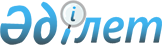 О внесении дополнений и изменения в постановление Правительства Республики Казахстан от 8 июня 2010 года № 535Постановление Правительства Республики Казахстан от 29 ноября 2010 года № 1269

      Правительство Республики Казахстан ПОСТАНОВЛЯЕТ:



      1. Внести в постановление Правительства Республики Казахстан от 8 июня 2010 года № 535 «О начале разбирательства в отношении импорта некоторых видов аккумуляторных батарей» (САПП Республики Казахстан, 2010 г., № 37, ст. 315) следующие дополнения и изменение:



      в пункте 1:



      в подпункте 1):



      абзац первый после слов «импорта следующих товаров» дополнить словами «, за исключением происходящих и ввозимых из Республики Беларусь и Российской Федерации»;



      в абзаце втором слова «Республики Казахстан» заменить словами «Таможенного союза»;



      в подпункте 2) после слов «лицензирования импорта товаров,» дополнить словами «за исключением происходящих и ввозимых из Республики Беларусь и Российской Федерации,».



      2. Министерству экономического развития и торговли Республики Казахстан совместно с Министерством иностранных дел Республики Казахстан уведомить в установленном порядке Интеграционный комитет Евразийского экономического сообщества о принятом решении Правительства Республики Казахстан.



      3. Настоящее постановление вводится в действие со дня подписания и подлежит официальному опубликованию.      Премьер-Министр

      Республики Казахстан                       К. Масимов
					© 2012. РГП на ПХВ «Институт законодательства и правовой информации Республики Казахстан» Министерства юстиции Республики Казахстан
				